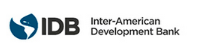 REQUEST FOR EXPRESSIONS OF INTERESTCONSULTING SERVICES Selection #: RG-T3127-P001Selection Method: Full Competitive SelectionCountry: Regional Sector: IFD/CMFFunding – TC #: ATN/KK-16640-RGProject #: RG-T3127TC name: Supporting Development of Information Sharing & Analysis Center (ISAC) for Broadband Infrastructure Protection	Description of Services: The general objective of this project is to support the region for the development of ISAC. To this end, a roadmap would be developed to propose a strategy for ISAC implementation based on the results of diagnosis of the broadband infrastructure. Furthermore, detailed action plans including pilot system for El Salvador would be proposed as a first stepLink to TC Document: https://www.iadb.org/en/project/RG-T3127The Inter-American Development Bank (IDB) is executing the above mentioned operation. For this operation, the IDB intends to contract consulting services described in this Request for Expressions of Interest.The consulting services (“the Services”) includeComponent 1: Diagnosis of the status quo of the region on broadband sector: The objective of this component is to evaluate the current status of Central America in terms of overall safety for broadband infrastructure and draw future needs to provide a stable environment. This component will comprise: a. Diagnosis of the current situation on the broadband network and international connectivity b. Assessment of availability and reliability of broadband servicec. Identification of major risks that can cause network failures by internal, external, technical and administrative vulnerabilities.d. Analysis on the national strategy to protect broadband infrastructure including implementation of ISAC e. Identify public and private stakeholders for telecom sector ISAC and development of ISAC implementation roadmap to mitigate risks and provide reliable broadband services. Component 2: Phase I. Action plan going forward for El Salvador: The objective of this component is to propose a specific action plan optimized for El Salvador to establish ISAC for seamless broadband services. This component will comprise: a. Identify public and private stakeholders and estimate the scope of the major systems and related organizations that need to be connected to ISAC.b. Evaluate administrative, regulatory, and legal framework and propose the changes necessary to the implementation and operation of telecom ISAC.c. Recommend system architecture, technology and standards, implementation schedule and organizational framework for ISAC. d. Designing and implementing pilot ISAC system for specific network and services (i.e. financial network, national information network).e. Training of identified ISAC members using pilot ISAC system to operate ISAC systems and respond to network failure.Component 3: Financial analysis and its corresponding sensitivity analysis: Based on the findings of the previous section, the goal of this component is to evaluate the financial aspects and develop pilot system for evaluating the effectiveness of the proposed roadmap. This component will comprise:Evaluate the investment and analyze the economic return estimating the deployment investments (CAPEX) and operating costs (OPEX).Development of the Environmental and Social Impact Management Plans (EMP) for the project.IV. PROJECT MANAGEMENTProspective Consulting Firm should define and implement appropriate management mechanisms, sound planning, and resource allocation, according to the proven expertise and prior knowledge of the subject;As part of this task, the Consulting Firm should also provide justification for subcontracting, if required and provide regular management reporting. This will ensure the punctual delivery of high quality results of the work within the budget allocated;The prospective Consulting Firm is expected to submit detailed Gantt Charts and accompanying documentation with sufficient details including:Scheduling of all Objectives, Outputs, and Activities within the Outputs;Identification of milestones and critical activities;Assignment of experts and man-days v. outputs and activities;Identification of possible risks and suggestions to mitigate them;Quality assurance and peer review measures to ensure high quality results;Detailed information on the expertise of the contractors on the tasks and topics of this tender including references to previous, relevant projects;Detailed CVs of the experts proposed to be involved in all activities of the project.Based on the Gantt chart the contractor is expected to deliver the following documents regularly:A brief monthly progress report on the current activities (as they are defined in the Gantt chart), information on the progress achieved, next steps, possible risks affecting project, risk mitigation measures;Early warning reports, at any time, if emerging risks threaten key milestones of the project and when the Bank needs to either be informed or take a decision;Prior to the kick-off meeting, the prospective contractor is expected to submit detailed Gantt charts and relevant documentation. V. DURATION, DELIVERABLES AND ADMINISTRATIVE ARRANGEMENTSThe contractor is required to outline in the technical proposal the timeline needed to carry out the project in high quality (e.g. including a Gantt chart). In the offer, the bidder should indicate the estimated amount of man-days required to accomplish all the tasks associated with this procurement.The estimated timeframe for completion is 9 months. Eligible consulting firms will be selected in accordance with the procedures set out in the Inter-American Development Bank: Policy for the Selection and Contracting of Consulting firms for Bank-executed Operational Work - GN-2765-1.  All eligible consulting firms, as defined in the Policy may express an interest. The IDB now invites eligible consulting firms to indicate their interest in providing the services. Interested consulting firms must provide information establishing that they are qualified to perform the Services (brochures, description of similar assignments, experience in similar conditions, availability of appropriate skills among staff, etc.). Eligible consulting firms may associate in a form of a Joint Venture or a sub-consultancy agreement to enhance their qualifications. Such association or Joint Venture shall appoint one of the firms as the representative.Interested eligible consulting firms may obtain further information during office hours, 09:00 AM to 05:00 PM, (Washington D.C. Time) by sending an email to: Antonio Garcia Zaballos (antoniogar@iadb.org) and Enrique Iglesias Rodriguez (enriqueig@iadb.org)Expressions of interest must be delivered by April, 16th, 2017 5pm (Washington D.C. Time) using the IDB Portal for Bank Executed Operations ( http://beo-procurement.iadb.org/home) Inter-American Development BankDivision: Connectivity, Markets and Finance (IFD/CMF)Attn: Antonio Garcia Zaballos (antoniogar@iadb.org)1300 New York Ave, NW, Washington DC 20577, USATel: +12026232980E-mail: antoniogar@iadb.orgWeb site: www.iadb.org 